TRIP QUIZ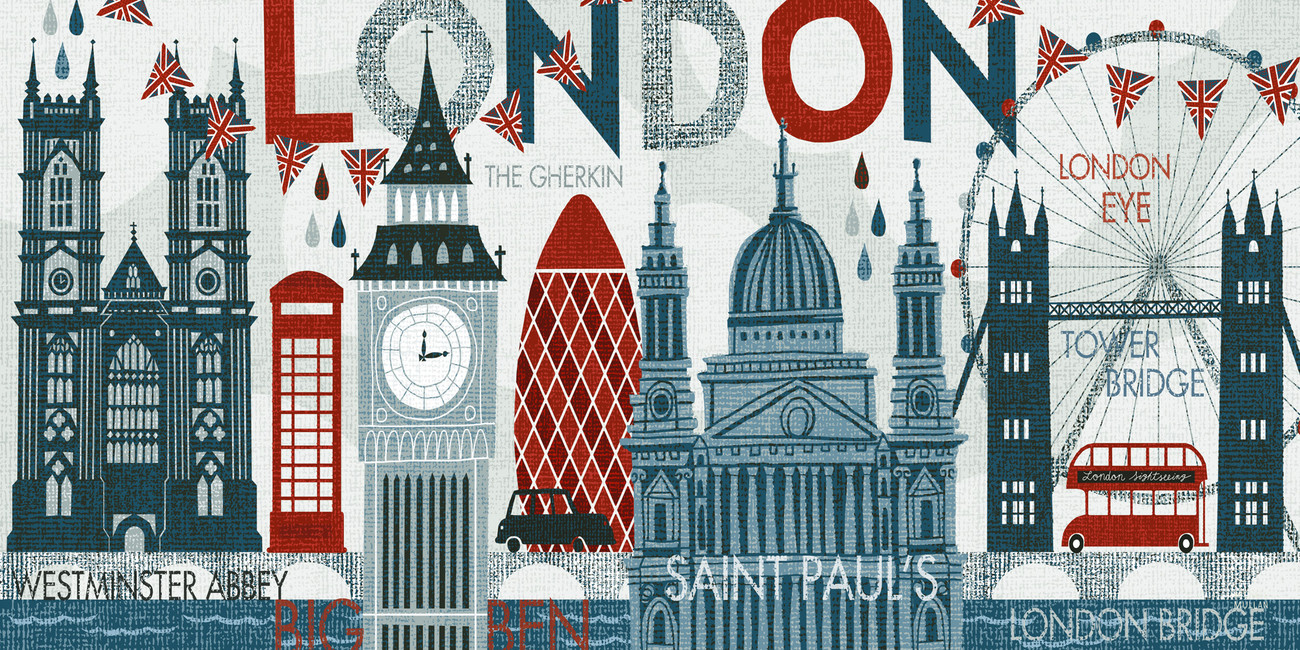 Mi volt a neve az idegenvezetőnknek?VeronikaErikaTerikeZoliMilyen legenda fűződik Pieter Lanchals nevéhez?Hányadik fedélzeten volt a buszunk odafelé	,visszafelé	?Hol olvashatók az alábbi feliratok? „... a very old house bulging out over the road ... leaning forward, trying to see who was passing on the narrow pavement below” (Charles Dickens 1849)I’m old and tired, please don’t sit on me.Ki volt a Leeds kastély utolsó tulajdonosa?Hol keletkezett a nagy londoni tűzvész (Great Fire of London), amely 1666. szeptember 2. és 5. között szinte teljesen elpusztította a várost?Hol található Nagy Britannia legrégibb ajtaja? Kinek készült?Mi Oxford nevének eredete?Hányat üt az oxfordi Tom Tower este 9-kor? Miért?Milyen párhuzamokat fedezhetünk fel Oxford és Roxfort között?Milyen magyar vonatkozású tárgy található a British Múzeumban?A Towerben található KEEP RIGHT felirat Angliában szokatlan. Hol lehetett, és miért írhatták ezt ki?A Towerben hangzott el: „I wish I had a golden gun like that.” Hol hangozhatott el a mondat? Ugyancsak a Towerben láthattuk a Buggy Park feliratot. Mi lehet az?Hol található?Bibliotheca Bodleiana	Eleanor Cross	Szerelmesek tava	The Great Vine	The Scone	The Sleeping Beauty	Hampton Courtban két szó jelentését/eredetét is megtalálhattuk.Mi a drawing room jelentése és eredete?Aragóniai Katalin sikertelen és sikeres gyermekszüléseinek táblázatán több gyermekről is írták, hogy halva született. Mi a megfelelő angol kifejezés erre?Értelmezze az alábbi szójátékokat (pun)!Smiling lips even in the biting cold	Dorset HouSE1	Dress-tination	What are your flavourites?	Hol készültek a képek? Miről ismerhetők fel?Jelölje be Párizs térképén, merre jártunk!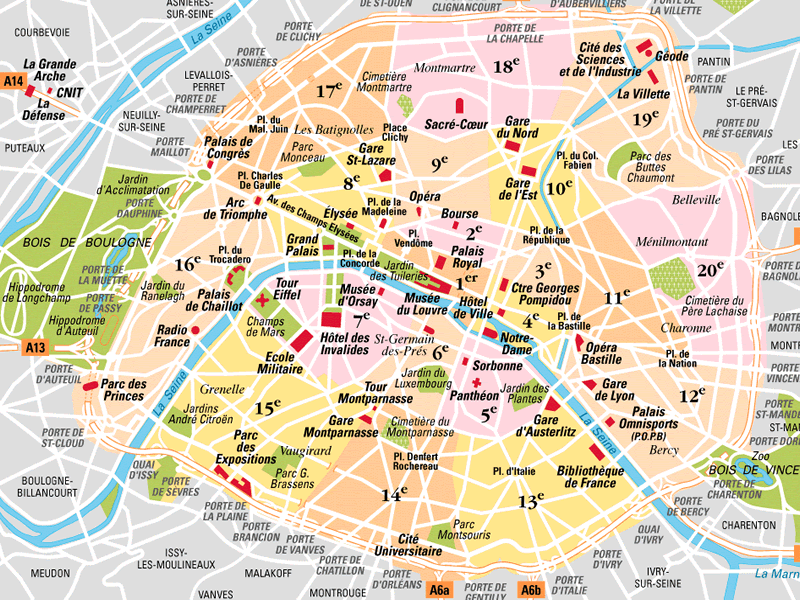 Név:________________________Osztály: ____________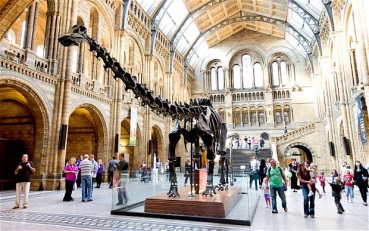 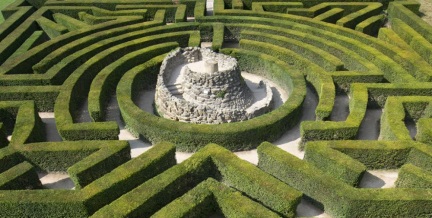 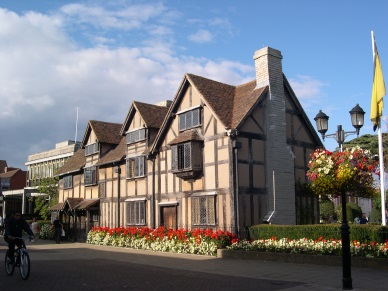 a)b)c)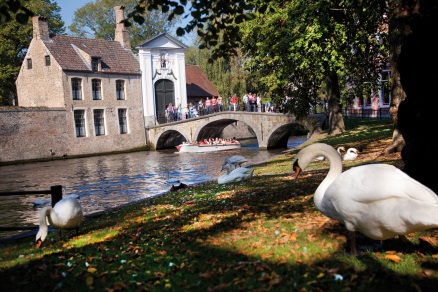 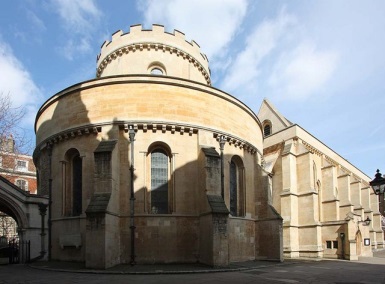 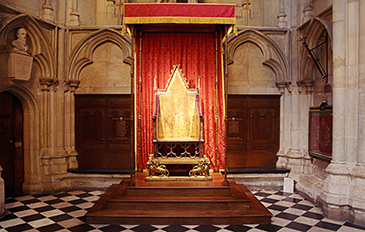 d)e)f)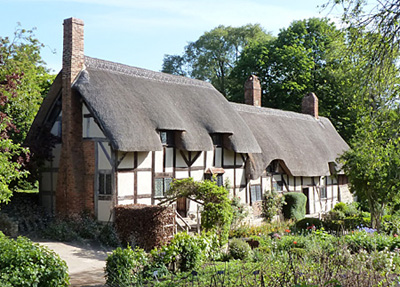 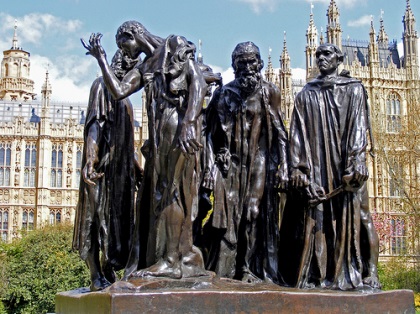 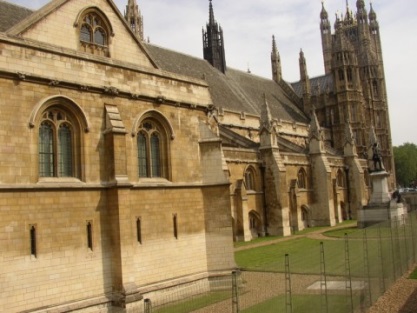 g)h)i)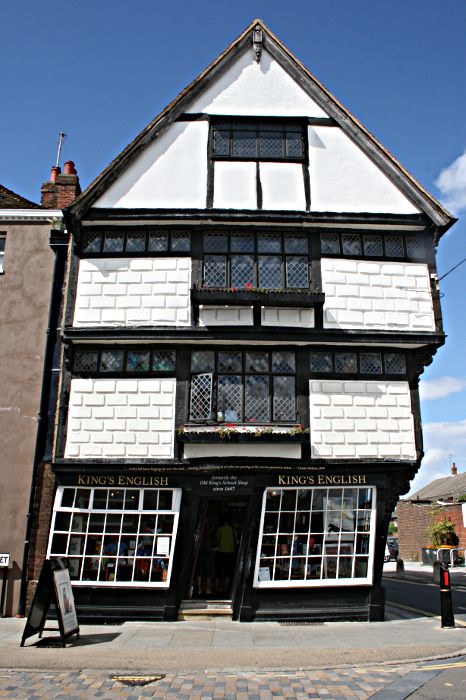 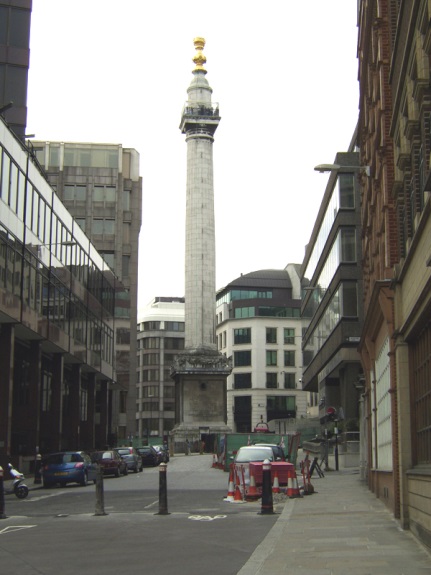 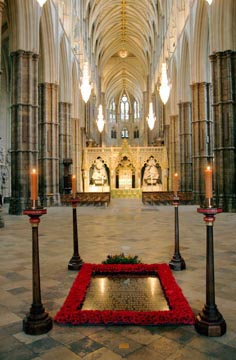 j)k)l)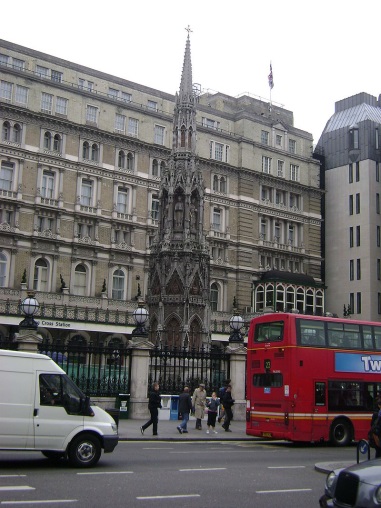 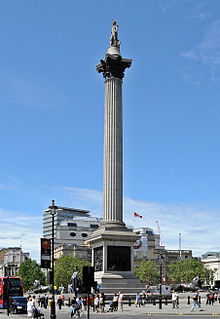 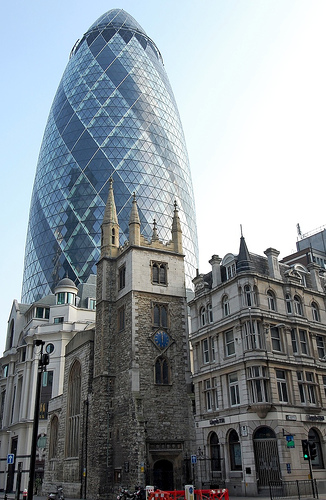 m)n)o)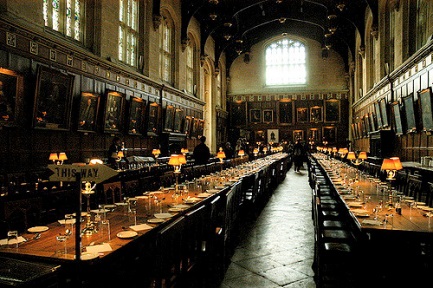 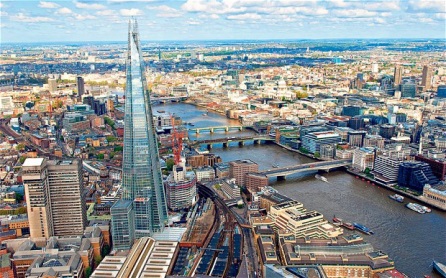 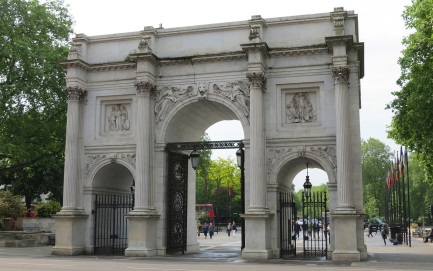 p)q)r)